Supplemental Information for: A quantitative test of the “Ecomorphotype Hypothesis” for fossil true seals (Family Phocidae)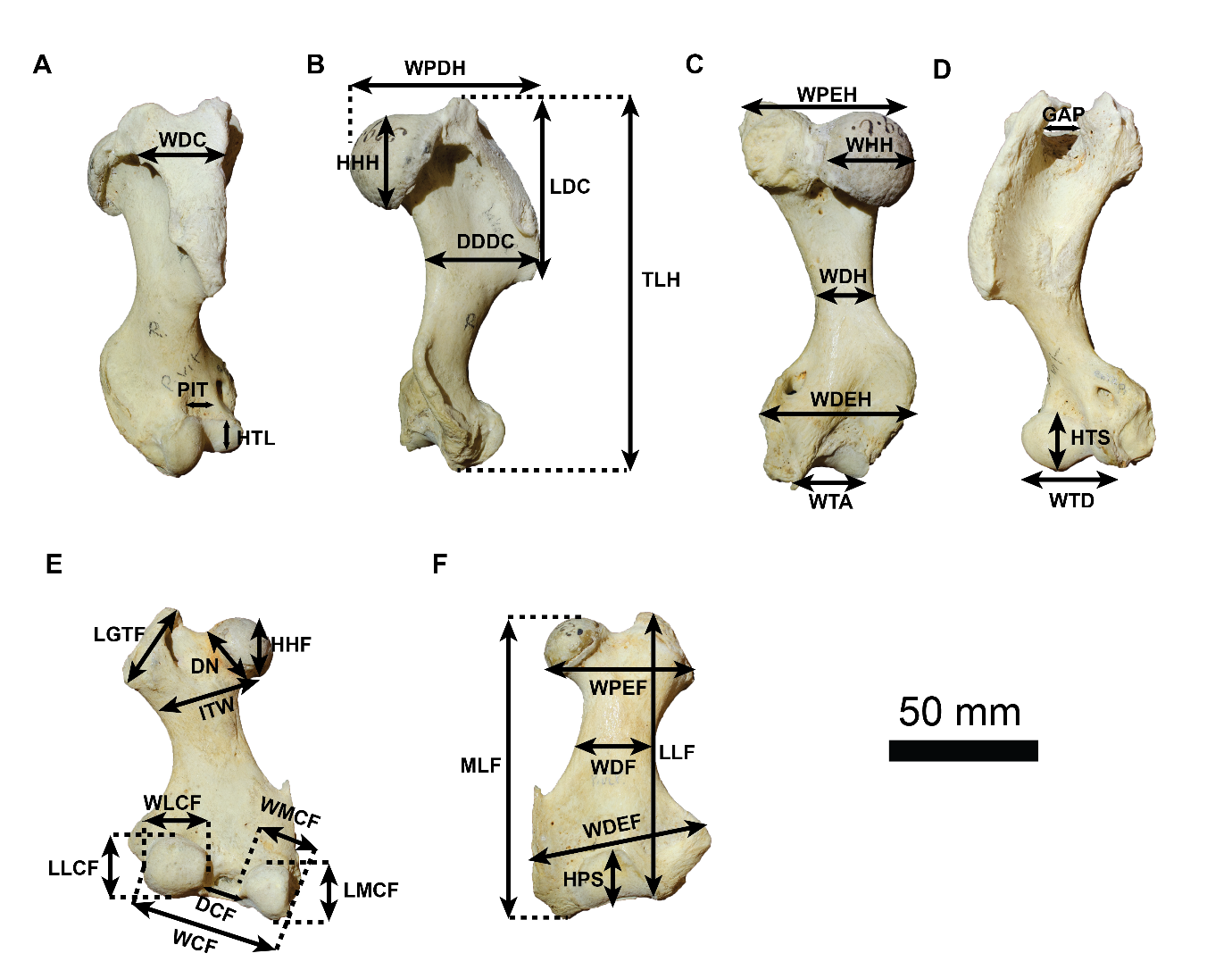 Supplementary Figure 1. Measurement protocol from Churchill and Uhen (2019). Right humerus (A, B, C, D) and left femur (E, F) of Phoca vitulina (NHMUK 329i) in oblique lateral (A), lateral (B), posterior (C, E), and anterior (D, F) views. Definitions of Humerus measurements: DDDC – diaphysis diameter at deltopectoral crest; HHH – proximo-distal height of humeral head; HTL – proximo-distal height of capitulum; HTS – proximo-distal height of trochlea; LDC – proximo-distal deltopectoral crest length; TLH – total proximo-distal length of humerus; WDC – medio-lateral width of deltopectoral crest; WDEH – medio-lateral width of distal epiphysis; WDH – minimum medio-lateral width of diaphysis; WHH – maximum width of humeral head; WPDH - width of proximal epiphysis head to deltopectoral crest; WPEH – width of humeral head to lesser tubercle; WTA – medio-lateral width of trochlea in anterior view; WTD – medio-lateral width of trochlea in posterior view; GAP – width of inter-tubercle space; PIT – anterior-posterior depth of coronoid fossa. Definitions of Femur measurements: DCF – medio-lateral distance between condyles; DN – proximo-distal diameter of the femur neck; HHF – proximo-distal height of femoral head; HPS – proximo-distal height of patellar surface; ITW – medio-lateral intertrochlear width of femur; LGTF – maximum length of the greater trochanter; LLF – maximum proximo-distal length of the lateral femur; MLF – maximum proximo-distal length of the medial femur; LMCF – proximo-distal length of the medial condyle; LLCF – proximo-distal length of the lateral condyle; WCF – medio-lateral width across condyles; WDEF – maximum medio-lateral width across distal diaphysis; WDF – minimum medio-lateral width of diaphysis; WPEF – maximum medio-lateral width across proximal diaphysis; WLCF – medio-lateral width of lateral condyle; WMCF – medio-lateral width of medial condyle.Supplemental Table 1. List of new specimens measured for this study and Churchill & Uhen 2019. Except where indicated, both humeri and femora were measured for each specimen, and both left and right sides (except for Churchill & Uhen 2019). NHMUK: Natural History Museum, London. NMNS: National Museum of Nature and Science, Tokyo. IRSNB: Royal Belgian Institute of Natural Sciences, Brussels.SpeciesSpecimen numberNotesEcomorphotypePhoca vitulinaNHMUK 1868.3.21.1Sex unknown.2Phoca vitulinaNHMUK 329.iLeft humerus missing. Sex unknown. 2Pusa hispidaNHMUK ZD 1997.585Right femur missing. Sex unknown.2Pusa hispidaNHMUK 1938.12.10.5Female.2Pusa sibiricaNHMUK 1965.9.6.2Male.2Pusa sibiricaNHMUK 1960.12.21.1Female.2Pusa sibiricaNHMUK 1965.9.6.1Female.2Histriophoca fasciataNHMUK 1966.12.7.2Male.3Pagophilus groenlandicusNHMUK 1846.6.18.3Sex unknown.2Pagophilus groenlandicusNHMUK 1938.12.10.1Female.2Pagophilus groenlandicusNHMUK 1951.11.28.2Male.2Halichoerus grypusNHMUK ZD 2003.361Right side only. Sex unknown.4Halichoerus grypusNHMUK 1938.3.12.1Left side only. Female.4Halichoerus grypusNHMUK 1956.9.26.1Left side only. Female.4Halichoerus grypusNHMUK 1956.9.26.4Right side only. Male.4Halichoerus grypusNHMUK 1962.3.6.1Left side only. Male.4Halichoerus grypusNHMUK 1951.11.28.1Female.4Halichoerus grypusNHMUK 1956.9.26.2Right side only. Male.4Erignathus barbatusNHMUK 1887.9.28.1Sex unknown.1Phoca larghaNMNS M62796Right side only. Sex unknown.4Phocanella pumilaCast: NHMUK PV M1199, original: IRSNB 1080-M227Right humerus only. Fossil specimen.Treated as unknownPhocanella minorCast: NHMUK PV M1206, original: IRSNB 1101-M234Right humerus only. Fossil specimen.Treated as unknownNanophoca vitulinoidesCast: NHMUK PV M1212, original: IRSNB 1063-M242Left humerus only. Fossil specimen.Treated as unknownNanophoca vitulinoidesCast: NHMUK PV M1216, original: IRSNB 1049-M247Left femur only. Fossil specimen. Treated as unknownErignathus barbatusUSNM 16116Side and sex unknown. Churchill & Uhen 2019.1Erignathus barbatusUSNM 269126Side and sex unknown. Churchill & Uhen 2019.1Erignathus barbatusUSNM 500250Side and sex unknown. Churchill & Uhen 2019.1Erignathus barbatusAMNH 19347Side unknown. Male. Churchill & Uhen 2019.1Erignathus barbatusAMNH 28Side and sex unknown. Churchill & Uhen 2019.1Histriophoca fasciataUSNM 504959Side and sex unknown. Churchill & Uhen 2019.3Histriophoca fasciataUSNM 504960Side and sex unknown. Churchill & Uhen 2019.3Histriophoca fasciataUSNM 571367Side and sex unknown. Churchill & Uhen 2019.3Histriophoca fasciataAMNH 130246Side and sex unknown. Churchill & Uhen 2019.3Histriophoca fasciataAMNH130245Side unknown. Male. Churchill & Uhen 2019.3Pagophilus groenlandicaUSNM 3517Side and sex unknown. Churchill & Uhen 2019.2Pagophilus groenlandicaUSNM 21535Side and sex unknown. Churchill & Uhen 2019.2Pagophilus groenlandicaUSNM 188766Side unknown. Male. Churchill & Uhen 2019.2Pagophilus groenlandicaAMNH 180016Side and sex unknown. Churchill & Uhen 2019.2Phoca vitulinaUSNM 49911Side and sex unknown. Churchill & Uhen 2019.2Phoca vitulinaUSNM 21056Side and sex unknown. Churchill & Uhen 2019.2Phoca vitulinaUSNM 15276Side and sex unknown. Churchill & Uhen 2019.2Phoca vitulinaUSNM 504298Side and sex unknown. Churchill & Uhen 2019.2Phoca vitulinaUSNM 504299Side and sex unknown. Churchill & Uhen 2019.2Phoca vitulinaAMNH 15900Side and sex unknown. Churchill & Uhen 2019.2Phoca vitulinaAMNH 232416Side unknown. Male. Churchill & Uhen 2019.2Phoca vitulinaAMNH 232402Side and sex unknown. Churchill & Uhen 2019.2Phoca vitulinaUSNM 250712Side and sex unknown. Churchill & Uhen 2019.2Phoca vitulinaUSNM 283568Side and sex unknown. Churchill & Uhen 2019.2Halichoerus grypusUSNM 218323Side and sex unknown. Churchill & Uhen 2019.4Halichoerus grypusUSNM 446405Side and sex unknown. Churchill & Uhen 2019.4Halichoerus grypusUSNM 446406Side and sex unknown. Churchill & Uhen 2019.4Pusa hispidaUSNM 16106Side and sex unknown. Churchill & Uhen 2019.2Pusa hispidaUSNM 7102Side and sex unknown. Churchill & Uhen 2019.2Pusa hispidaUSNM 504208Side and sex unknown. Churchill & Uhen 2019.2Pusa sibiricaAMNH 185595Side and sex unknown. Churchill & Uhen 2019.2Pusa caspicaUSNM 341615Side unknown. Male. Churchill & Uhen 2019.2Phocanella pumilaUSNM 329059Humerus only, side unknown. Churchill & Uhen 2019.Treated as unknownPhocanella pumilaUSNM 171151Humerus only, side unknown. Churchill & Uhen 2019.Treated as unknownPhocanella pumilaUSNM 305283Femur only, side unknown. Churchill & Uhen 2019.Treated as unknownPhocanella pumilaUSNM 329060Femur only, side unknown. Churchill & Uhen 2019.Treated as unknownPhocanella pumilaUSNM 175217Femur only, side unknown. Churchill & Uhen 2019.Treated as unknownPhocanella pumilaUSNM 181649Femur only, side unknown. Churchill & Uhen 2019.Treated as unknownPhocanella pumilaUSNM 481569Femur only, side unknown. Churchill & Uhen 2019.Treated as unknownCryptophoca maeoticaUSNM 214979, cast of LPB 259Femur only, side unknown. Churchill & Uhen 2019.Treated as unknownLeptophoca "amphiatlantica"USNM 321926Femur only, side unknown. Churchill & Uhen 2019.Treated as unknownLeptophoca proximaUSNM 559330Femur only, side unknown. Churchill & Uhen 2019.Treated as unknownMonachopsis ponticaUSNM 214967, cast of LPB 21Femur only, side unknown. Churchill & Uhen 2019.Treated as unknownPraepusa vindobonensisUSNM 214993, cast of LPB 158?Femur only, side unknown. Churchill & Uhen 2019.Treated as unknownPraepusa? pannonicaUSNM 214978, cast of LPB 5?Femur only, side unknown. Churchill & Uhen 2019.Treated as unknown